5 сентября 2020 года на базе ГУО «Средняя школа №1 г. Ветки им. А.А.Громыко» состоялась информационная встреча с учащимися 8-9 классов на тему: «Нарисуй мир вокруг себя». В ходе встречи проведены инфо – беседа, аукцион здоровья, демонстрация видеороликов. Присутствовало 24 человека.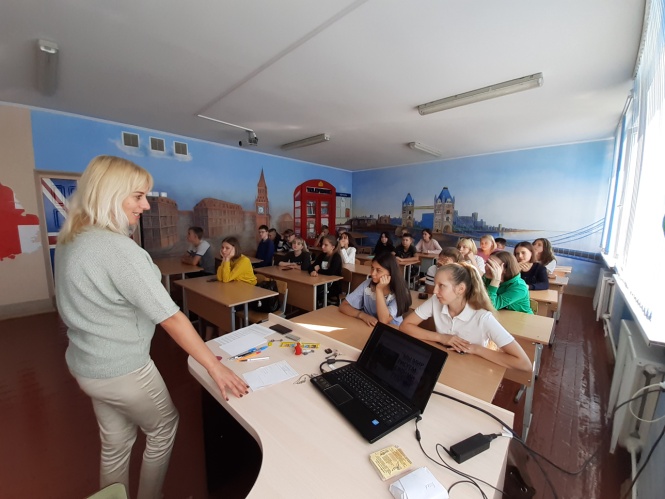 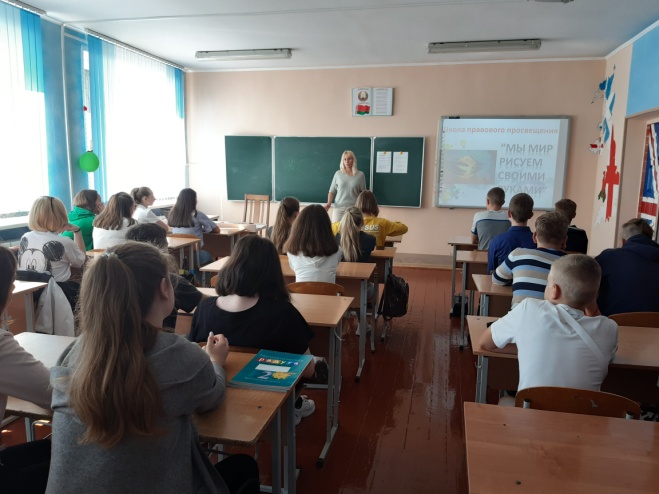 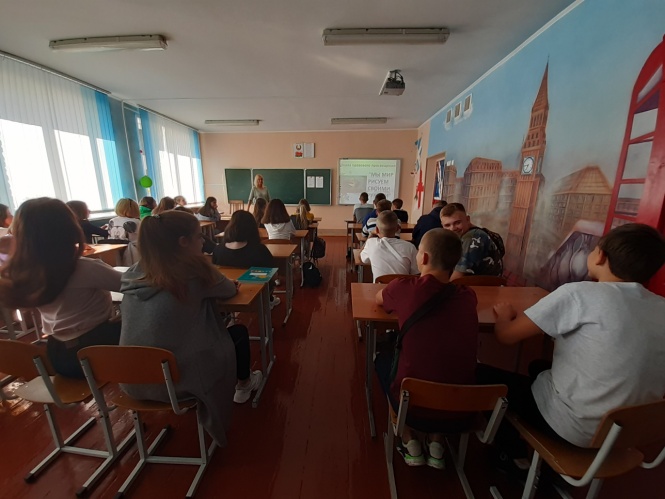 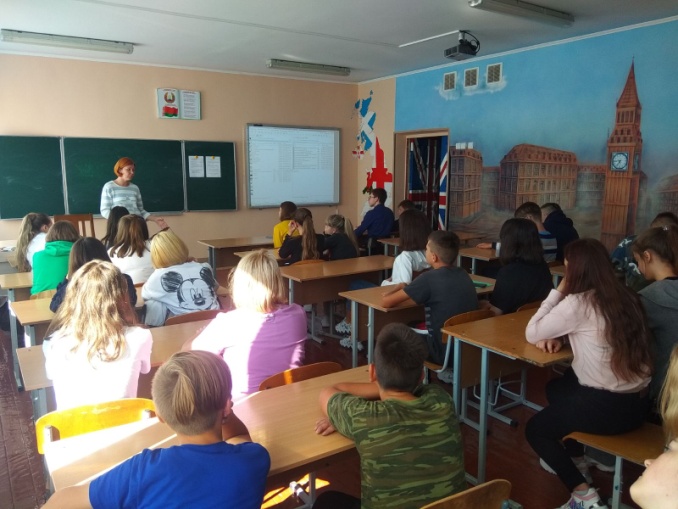 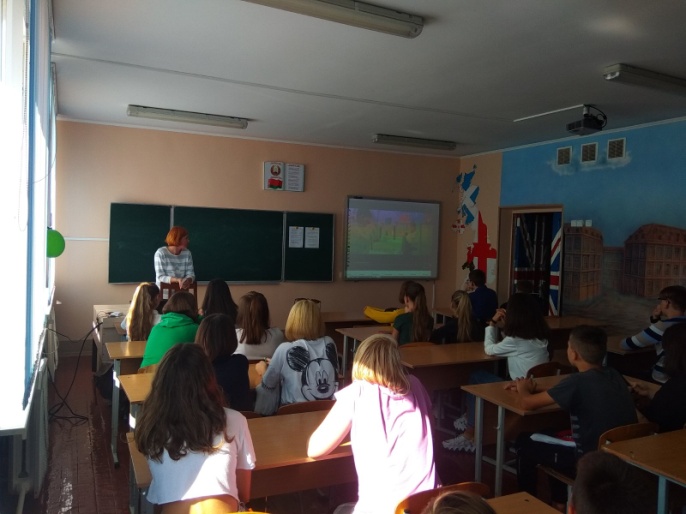 